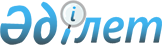 Кандидаттардың үгіттік баспа материалдарын орналастыратын орындарды және сайлаушылармен кездесу өткізу үшін үй-жайларды белгілеу туралыТүркістан облысы Шардара ауданы әкiмдiгiнiң 2019 жылғы 6 мамырдағы № 170 қаулысы. Түркістан облысының Әдiлет департаментiнде 2019 жылғы 8 мамырда № 5035 болып тiркелдi
      "Қазақстан Республикасындағы сайлау туралы" Қазақстан Республикасының 1995 жылғы 28 қыркүйектегі Конституциялық Заңының 28-бабының 4 және 6 тармағына және 2001 жылғы 23 қаңтардағы "Қазақстан Республикасындағы жергілікті мемлекеттік басқару және өзін өзі басқару туралы" Заңының 31, 37 баптарына сәйкес аудан әкімдігі ҚАУЛЫ ЕТЕДІ:
      1. Шардара аудандық аумақтық сайлау комиссиясымен бірлесе отырып (келісім бойынша), Шардара ауданы бойынша барлық кандидаттар үшін үгіттік баспа материалдарын орналастыратын орындардың тізбесі осы қаулыға 1 қосымшаға сәйкес белгіленсін.
      2. Кандидаттардың сайлаушылармен кездесу өткізу үшін шарттық негізде берілетін үй-жайлар тізімі осы қаулыға 2 қосымшаға сәйкес белгіленсін.
      3. Осы қаулыға 3 қосымшаға сәйкес Шардара ауданы әкімдігінің кейбір нормативтік құқықтық қаулыларының күші жойылды деп танылсын.
      4. "Шардара ауданы әкімінің аппараты" мемлекеттік мекемесі Қазақстан Республикасының заңнамалық актілерінде белгіленген тәртіппен:
      1) осы қаулының аумақтық әділет органында мемлекеттік тіркелуін;
      2) осы қаулы мемлекеттік тіркелген күнінен бастап күнтізбелік он күн ішінде оның көшірмесін қағаз және электронды түрде қазақ және орыс тілдерінде "Қазақстан Республикасының Заңнама және құқықтық ақпарат институты" шаруашылық жүргізу құқығындағы республикалық мемлекеттік кәсіпорнына Қазақстан Республикасы нормативтік құқықтық актілерінің эталондық бақылау банкіне енгізу үшін жіберілуін;
      3) осы қаулының Шардара ауданы әкімдігінің интернет-ресурсында орналастырылуын қамтамасыз етсін.
      5. Осы қаулының орындалуын бақылау аудан әкімінің орынбасары Н.Сапаровқа жүктелсін.
      6. Осы қаулы оның алғашқы ресми жарияланған күнінен бастап қолданысқа енгізіледі.
      КЕЛІСІЛДІ:
      Шардара аудандық аумақтық сайлау
      комиссиясының төрағасы
      ______________Е.Бейсенбиев 
      "06" мамыр 2019 жыл Шардара ауданы бойынша барлық кандидаттар үшін үгіттік баспа материалдарын орналастыру орындары 1. Шардара қаласы бойынша: 2. Қ.Тұрысбеков ауылдық округі бойынша: 3. Қоссейіт ауылдық округі бойынша: 4. Көксу ауылдық округі бойынша: 5. Ұзыната ауылдық округі бойынша: 6. Алатау батыр ауылдық округі бойынша: 7. Қызылқұм ауылдық округі бойынша: 8. Сүткент ауылдық округі бойынша: 9. Ақшеңгелді ауылдық округі бойынша: 10. Достық ауылдық округі бойынша: 11. Жаушықұм ауылдық округі бойынша: Кандидаттардың сайлаушылармен кездесу өткізу үшін шарттық негізінде берілетін үй-жайлар тізімі Шардара ауданы әкімдігінің күші жойылған кейбір нормативтік құқықтық қаулыларының тізбесі
      1. Шардара ауданы әкімдігінің 2011 жылғы 1 қарашадағы № 519 "Кандидаттардың үгіттік баспа материалдарын орналастыратын орындарды және сайлаушылармен кездесу өткізу үшін үй-жайларды белгілеу туралы" (Нормативтік құқықтық актілерді мемлекеттік тіркеу тізілімінде № 14-15-126 нөмірімен тіркелген, 2011 жылғы 2 желтоқсанда "Шартарап-Шарайна" газетінде жарияланған) қаулысы;
      2. Шардара ауданы әкімдігінің 2012 жылғы 18 қаңтардағы № 15 "Шардара ауданы әкімдігінің 2011 жылғы 1 қарашадағы № 519 "Кандидаттардың үгіттік баспа материалдарын орналастыратын орындарды және сайлаушылармен кездесу өткізу үшін үй-жайларды белгілеу туралы" қаулысына өзгеріс енгізу туралы" (Нормативтік құқықтық актілерді мемлекеттік тіркеу тізілімінде № 14-15-130 нөмірімен тіркелген, 2012 жылғы 27 қаңтарда "Шартарап-Шарайна" газетінде жарияланған) қаулысы;
      3. Шардара ауданы әкімдігінің 2016 жылғы 3 ақпандағы № 49 "Кандидаттардың үгіттік баспа материалдарын орналастыратын орындарды және сайлаушылармен кездесу өткізу үшін үй-жайларды белгілеу туралы" Шардара ауданы әкімдігінің 2011 жылғы 1 қарашадағы № 519 қаулысына өзгерістер енгізу туралы" (Нормативтік құқықтық актілерді мемлекеттік тіркеу тізілімінде № 3574 нөмірімен тіркелген, 2016 жылғы 12 ақпанда "Шартарап-Шарайна" газетінде және 2016 жылғы 3 наурызда Әділет ақпараттық құқықтық жүйесінде жарияланған) қаулысы.
					© 2012. Қазақстан Республикасы Әділет министрлігінің «Қазақстан Республикасының Заңнама және құқықтық ақпарат институты» ШЖҚ РМК
				
      Аудан әкімі

Б. Кистауов
Шардара ауданы әкімдігінің
2019 жылғы "06" мамырдағы
№ 170 қаулысына 1 қосымша
1
Ө.Түгелбаев даңғылы, Б.Соқпақбаев атындағы жалпы орта мектебінің алаңы
тақта
2
Ғ.Мұратбаев көшесі № 1, М.Әуезов атындағы жалпы орта мектебі ғимаратының алды
тақта
3
Қазыбек би көшесі, М.Горький атындағы жалпы орта мектебі ғимаратының алды
тақта
4
С.Әшіров көшесі, аудандық орталық аурухана ғимаратының алды
тақта
5
Ж.Қолдасов көшесі, Ж.Жабаев атындағы бастауыш мектебі ғимаратының алды
тақта
6
Төменгі тоғай елді мекені, Қ.Аманжолов атындағы жалпы орта мектебі ғимаратының алды
тақта
7
Өтеғұл ауылы, Құрманғазы атындағы жалпы орта мектебі ғимаратының алды
тақта
1
С.Қарабеков көшесі
тақта
2
Ақберді елді мекені, № 7 бастауыш мектебі ғимаратының алды 
тақта
3
Қуанқұдық ауылдық фельдшерлік-акушерлік пункті ғимаратының алды
тақта
1
Қонаев пен Ұзыната көшесінің қиылысы
тақта
2
 "Сырдария" жалпы орта мектебі ғимаратының алды
тақта
1
Т.Айбергенов атындағы мектеп-гимназиясы ғимаратының алды
тақта
2
С.Ерубаев атындағы жалпы орта мектебі ғимаратының алды
тақта
3
Айдаркұл-Қашар елді мекені, № 8 бастауыш мектебі ғимаратының алды
тақта
4
Баспанды елді мекені, № 9 бастауыш мектебі ғимаратының алды
тақта
1
"Ұзын ата" жалпы орта мектебі ғимаратының алды
тақта
2
Ауылдық мәдениет үйі ғимаратының алды
тақта
1
Ауылдық мәдениет үйі ғимараты
тақта
2
Қисабеков көшесі
тақта
1
Молдағұлова мен Сейфуллин көшесінің қиылысы
тақта
2
Ауылдық мәдениет үйі ғимараты
тақта
1
Т. Тәжібаев атындағы жалпы орта мектебі ғимаратының алды
тақта
1
Ауылдық мәдениет үйі ғимараты
тақта
1
Ауылдық мәдениет үйі ғимараты
тақта
1
Жаушықұм көшесі
тақтаШардара ауданы әкімдігінің
2019 жылғы "06" мамырдағы
№ 170 қаулысына 2 қосымша
№
Қала, ауылдық округтер атауы
Өткізілетін орны
Мекен жайы
1
Шардара қаласы
№ 16 кәсіптік колледж
С.Әшіров көшесі
"Шардара" мектеп-лицейі
Әл-Фараби көшесі
Оқушылар үйі
Абай көшесі
Шардара орман және жануарлар дүниесін қорғау жөніндегі мемлекеттік мекемесі
А.Мамытов көшесі
Қ.Аманжолов атындағы жалпы орта мектебі
Алтынсарин көшесі
А.Иманов атындағы жалпы орта мектебі
Б.Тажиев көшесі
№ 1 М.Әуезов атындағы жалпы орта мектебі
Ғ.Мұратбаев көшесі 
2
Алатау батыр ауылдық округі
Мәдениет үйі
Қисабеков көшесі 
3
Достық ауылдық округі 
Мәдениет үйі
Қазыбек би көшесі
4
Жаушықұм ауылдық округі
"Жаушықұм" мектеп-лицейі
Жаушықұм көшесі
5
Қ.Тұрысбеков ауылдық округі 
Ш.Уалиханов атындағы жалпы орта мектебі
А.Әлімбетов көшесі
№ 7 бастауыш мектебі 
"Қуанқұдық" елді мекені
6
Қоссейіт ауылдық округі
Мәдениет үйі
Д.Қонаев көшесі
7
Көксу ауылдық округі
Т.Айбергенов атындағы мектеп гимназиясы
Алматы көшесі
№ 8 бастауыш мектебі
"Айдарқұл қашар" елді мекені
№ 9 бастауыш мектебі
"Баспанды" елді мекені
С.Ерубаев атындағы жалпы орта мектебі 
А.Асылбеков көшесі
8
Ұзын ата ауылдық округі
"Ұзын ата" жалпы орта мектебі
Ынтымақ көшесі
9
Қызылқұм ауылдық округі
Мәдениет үйі
Ә.Молдағұлова көшесі
10
Сүткент ауылдық округі
Т.Тәжібаев атындағы жалпы орта мектебі
Ә.Тоқсанбаев көшесі
11
Ақшеңгелді ауылдық округі
"Ақ-алтын" жалпы орта мектебі
Қозыбағаров көшесі
"Егізқұм" жалпы орта мектебі
Ы.Алтынсарин көшесіШардара ауданы әкімдігінің
2019 жылғы "06" мамырдағы
№ 170 қаулысына 3 қосымша